Lampiran 1. Surat Determinasi Melon Kuning dan Melon Hijau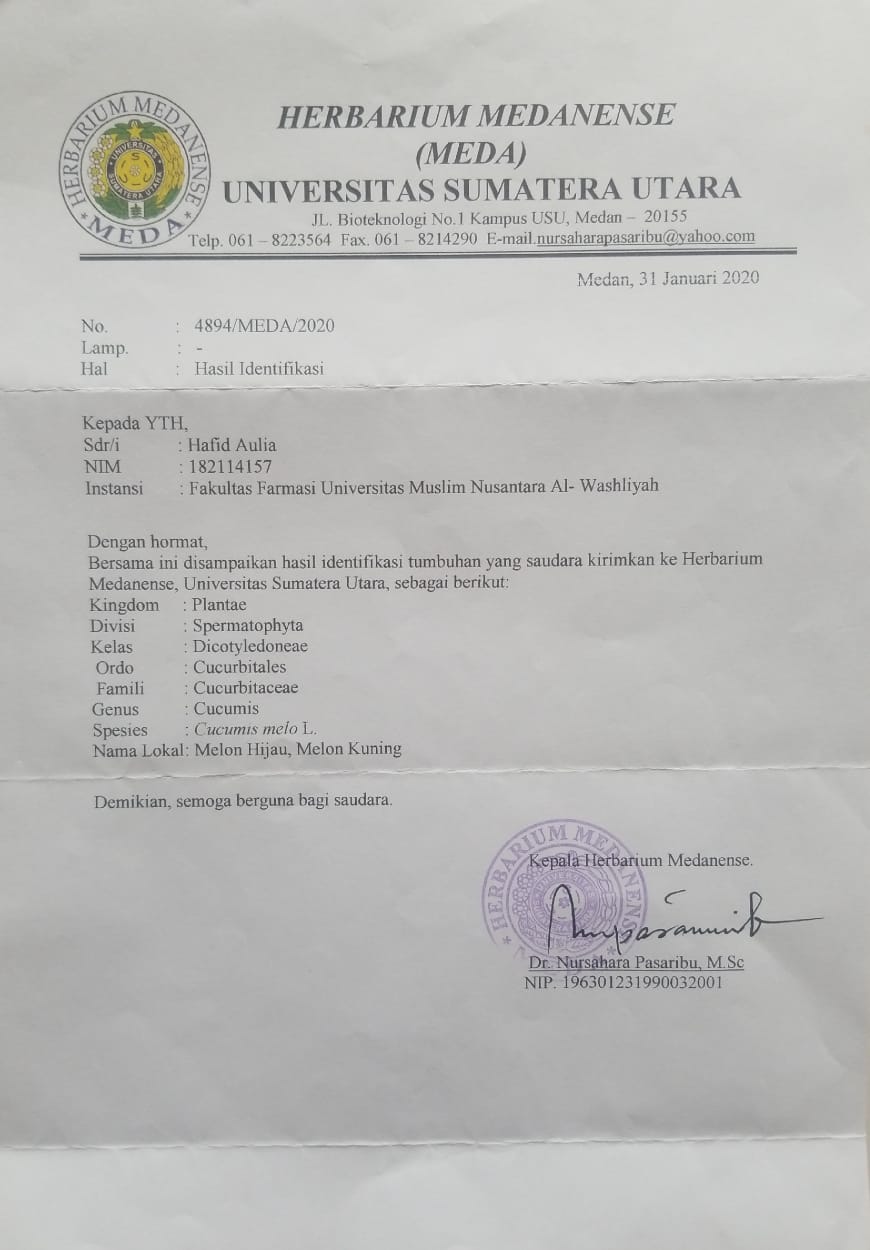 Lampiran 2. Surat Keterangan Laboratorium LPPOM MUI Kota Medan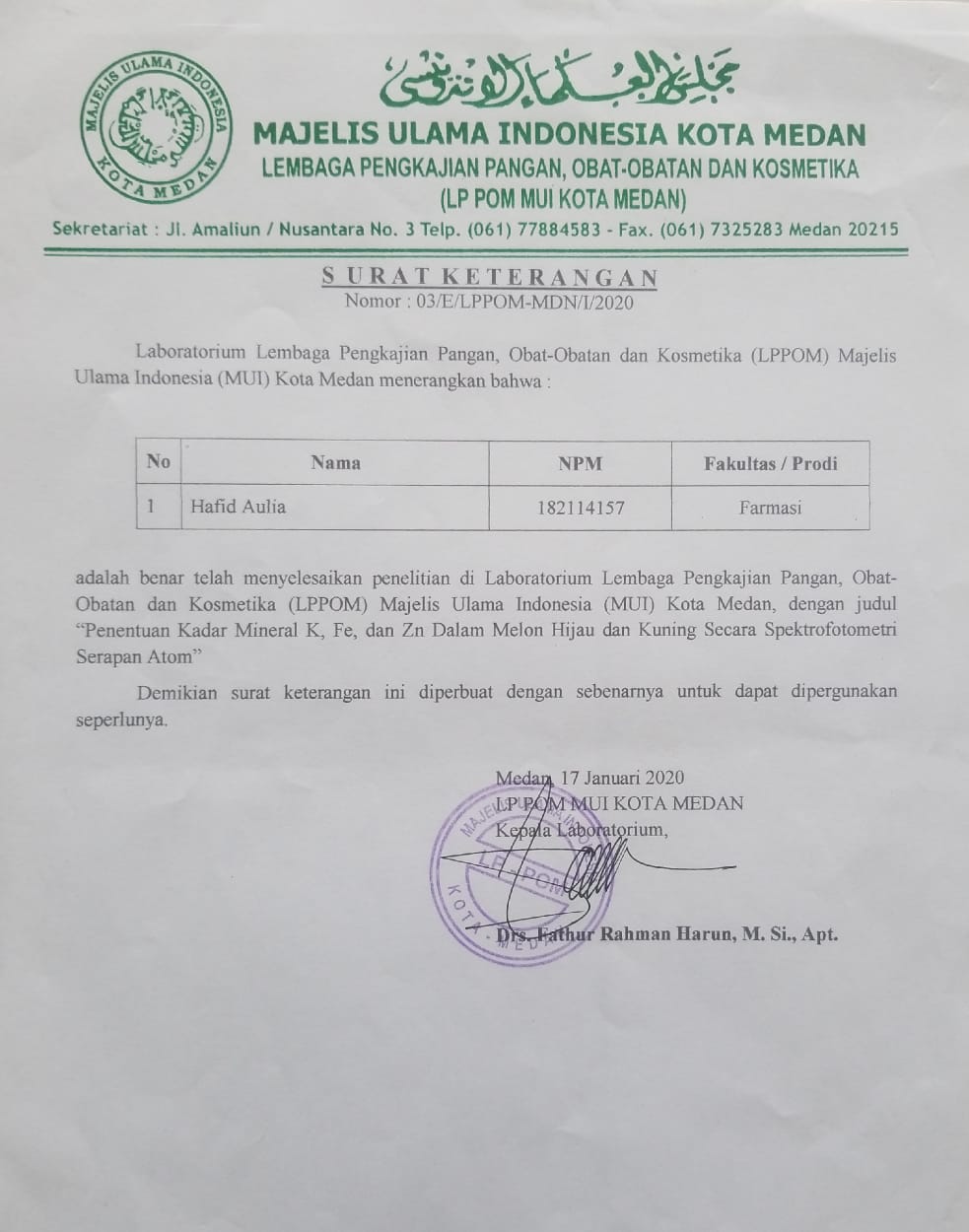 Lampiran 3. Bagan alir proses destruksi basahV			Dikupas kulit melon	Di cuci	Di blender sampai halusDitimbang saksama 20 gram dalam erlenmayerDitambahkan HNO3 p sebanyak 20mLDidiamkan selama 4 jamDi destruksi diatas hot plate sampai destruksi sempurna (jernih).Lampiran 4. Bagan alir proses pembuatan larutan sampelDisaring dengan kertas saring Whatman No 42Dimasukkan ke dalam labu tentukur 100 mLDicukupkan dengan aqua demineralisata sampai garis tandaDilakukan analisa kuantitatifDiukur pada panjang gelombang 248,3 nm untuk besi, 766,5 nm kalium dan seng 213,9 nmLampiran 5. Bagan alir Pembuatan Kurva Kalibrasi BesiDipipet 1mLDimasukkan ke dalam labu tentukur 100 mLDicukupkan dengan aqua demineralisata sampai garis tandaDipipet masig-masing 1,6 mL; 3,2 mL; 4,8 mL; 6,4 mL; 8mL dimasukkan ke dalam labu tentukur 10 mLDicukupkan dengan aqua demineralisata hingga garis tanda (konsentrasi masing-masing 1,6 µg/mL; 3,2 µg/mL; 4,8 µg/mL; 6,4 µg/mL dan 8 µg/mLdilakukan analisis kuantitatif dengan Atomic Absorption Spectrophotometry (AAS)Lampiran 6. Bagan alir Pembuatan Kurva Kalibrasi KaliumDipipet 1mLDimasukkan ke dalam labu tentukur 100 mLDicukupkan dengan aqua demineralisata sampai garis tandaDipipet masig-masing 2 mL; 3 mL; 4 mL; 5 mL dan 6 mLdimasukkan ke dalam labu tentukur 50 mLDicukupkan dengan aqua demineralisata hingga garis tanda (konsentrasi masing-masing 0,4 µg/mL; 0,6 µg/mL; 0,8 µg/mL; 1,0 µg/mL dan 1,2 µg/mLdilakukan analisis kuantitatif dengan Atomic Absorption Spectrophotometry (AAS)Lampiran 7. Bagan alir Pembuatan Kurva Kalibrasi SengDipipet 1mLDimasukkan ke dalam labu tentukur 100 mLDicukupkan dengan aqua demineralisata sampai garis tandaDipipet masig-masing 1 mL; 2 mL; 3 mL; 4 mL; 5 mLdimasukkan ke dalam labu tentukur 50 mLDicukupkan dengan aqua demineralisata hingga garis tanda (konsentrasi masing-masing 0,2 µg/mL; 0,4 µg/mL; 0,6 µg/mL; 0,8 µg/mL dan 1 µg/mL Dilakukan analisis kuantitatif dengan Atomic Absorption Spectrophotometry (AAS)Lampiran 8.  Data Hasil pengukuran Absorbansi Larutan Standar Besi, Kalium dan SengData hasil pengkuran kurva kalibrasi baku pembanding larutan besiData hasil pengkuran kurva kalibrasi baku pembanding larutan kaliumData hasil pengkuran kurva kalibrasi baku pembanding larutan sengLampiran 9. Perhitungan Garis Regresi Besia 	= 	= 	= 0,03916= a + bb  	=  a	= 0,1884 + (0,03916) (4,8000)	= 0,00044 Persamaan garis regresi Y = 0,03916 X + 0,00044Lampiran 9. (Lanjutan)Koefisien Korelasi	= 	=  	= 0,99728Lampiran 10. Perhitungan Garis Regresi Kaliuma 	= 	= 	= 0,1806= a + bb  	=  a	= 0,14444 – (0,1806) (0,8)	= 0,00004Persamaan garis regresi Y = 0,1806 X + 0,00004Lampiran 10. (Lanjutan)Koefisien Korelasi	= 	=  	= 0,99930Lampiran 11. Perhitungan Garis Regresi Senga 	= 	= 	= 0,6096= a + bb  	=  a	= 0,3446 – (0,6096) (0,6)	= -0,02116Persamaan garis regresi Y = 0,6096 X - 0,02116Lampiran 11. (Lanjutan)Koefisien Korelasi	= 	=  	= 0,99905Lampiran 12. Kadar Besi, Kalium, dan Seng pada Melon Hijau1. BesiKadar Besi Melon Hijau2. KaliumKadar Kalium Melon HijauLampiran 12. (Lanjutan)3. SengKadar Seng Melon HijauLampiran 13. Kadar Besi, Kalium, dan Seng pada Melon Kuning1. BesiKadar Besi Melon Kuning2. KaliumKadar Kalium Melon KuningLampiran 13. (Lanjutan)3. SengKadar Seng Melon KuningLampiran 14. Contoh Perhitungan Kadar Besi, Kalium dan Seng pada Melon HijauKadar Besi Pada Melon HijauPerhitungan Kadar Besi Pada Melon HijauBerat sampel yang ditimbang	 = 25,0309 g    Absorbansi (Y) 			= 0,0930Persamaan Regresi: 	   	Y	= 0,03916 X + 0,00044                        		X	= 	  	   	 = 2,36363 µg/mLKonsentrasi Besi               		= 2,36363 µg/mLKadar Logam (µg/mL)  	=   	     Kadar Besi (mg/100gr)	= 				= 23,60712 µg/gr				= 2,36071 mg/100grPerhitungan Kadar Besi Pada Melon HijauBerat sampel yang ditimbang 	= 25,0321 g    Absorbansi (Y)			= 0,0801Persamaan Regresi: 		Y	= 0,03916 X + 0,00044                        		X   	= Lampiran 14. (Lanjutan)  	     		= 2,03421 µg/mLKonsentrasi Besi                		= 2,03421  µg/mLKadar Logam (µg/mL)  	=   	     Kadar Besi (mg/100gr)		= 				= 20,31601 µg/gr				= 2,03160 mg/100grPerhitungan Kadar Besi Pada Melon HijauBerat sampel yang ditimbang 	= 25,0537 g    Absorbansi (Y) 			= 0,0906Persamaan Regresi: 		Y 	= 0,03916 X + 0,00044                        		X   	= 	      		= 2,30234 µg/mLKonsentrasi Besi                		= 2,30234  µg/mLKadar Logam (µg/mL)  	=   	   Kadar Besi (mg/100gr)	   = 				= 22,97405 µg/gr				= 2,29740 mg/100grLampiran 14. (Lanjutan)  Perhitungan Kadar Besi Pada Melon HijauBerat sampel yang ditimbang 		= 25,0641 g    Absorbansi (Y) 				= 0,0920Persamaan Regresi: 			Y 	= 0,03916 X + 0,00044                        			X         = 	    			= 2,33810 µg/mLKonsentrasi Besi           			= 2,33810  µg/mLKadar Logam (µg/mL)  	=       Kadar Besi (mg/100gr)	   = 				= 23,32120 µg/gr				= 2,33212 mg/100grPerhitungan Kadar Besi Pada Melon HijauBerat sampel yang ditimbang 		= 25,0795 g    Absorbansi (Y) 				= 0,0856Persamaan Regresi: 			Y 	= 0,03916 X + 0,00044                        			X         = 	      			= 2,17466 µg/mLKonsentrasi Besi           			= 2,17466  µg/mLLampiran 14. (Lanjutan)  Kadar Logam (µg/mL)  	=   	     Kadar Besi (mg/100gr)	= 				= 21,67766 µg/gr				= 2,16776 mg/100grPerhitungan Kadar Besi Pada Melon HijauBerat sampel yang ditimbang 		= 25,0915 g    Absorbansi (Y) 				= 0,0869Persamaan Regresi: 			Y 	= 0,03916 X + 0,00044                        			X         = 	      			= 2,20786 µg/mLKonsentrasi Besi           			= 2,20786  µg/mLKadar Logam (µg/mL)  	=   	    Kadar Besi (mg/100gr)		= 				= 21,99808 µg/gr				= 2,19980 mg/100grLampiran 14. (Lanjutan)  Kadar Kalium Pada Melon HijauPerhitungan Kadar Kalium Pada Melon HijauBerat sampel yang ditimbang 		= 25,0309 g    Absorbansi (Y) 				= 0,0788Persamaan Regresi: 			Y    	= 0,1806 X + 0,00004                        			X         = 	           		= 0,43610 µg/mLKonsentrasi Kalium            		= 0,43610 µg/mLKadar Logam (µg/mL)        =   	     Kadar Kalium (mg/100gr)	= 				= 174,22465 µg/gr				= 17,42246 mg/100grPerhitungan Kadar Kalium Pada Melon HijauBerat sampel yang ditimbang 		= 25,0321 g    Absorbansi (Y) 				= 0,0883Persamaan Regresi: 			Y 	= 0,1806 X + 0,00004                        			X   	= 	      			= 0,48870 µg/mLKonsentrasi Kalium           			= 0,48870 µg/mLLampiran 14. (Lanjutan)  Kadar Logam (µg/mL)  	=   	     Kadar Kalium (mg/100gr)	= 				= 195,22932 µg/gr				= 19,52293 mg/100grPerhitungan Kadar Kalium Pada Melon HijauBerat sampel yang ditimbang 		= 25,0537 g    Absorbansi (Y) 				= 0,0775Persamaan Regresi: 			Y 	= 0,1806 X + 0,00004                        			X   	= 	      			= 0,42890 µg/mLKonsentrasi Kalium           			= 0,42890 µg/mLKadar Logam (µg/mL)  	=   	     Kadar Kalium (mg/100gr)	= 				= 171,19227 µg/gr				= 17,11922 mg/100grPerhitungan Kadar Kalium Pada Melon HijauBerat sampel yang ditimbang		= 25,0641 g    Absorbansi (Y) 				= 0,0854Lampiran 14. (Lanjutan)  Persamaan Regresi: 			Y 	= 0,1806 X + 0,00004                                                   X   	 = 	    			= 0,47264 µg/mLKonsentrasi Kalium           			= 0,47264 µg/mLKadar Logam (µg/mL)  	=   	     Kadar Kalium (mg/100gr)	= 				= 188,57250 µg/gr				= 18,85725 mg/100grPerhitungan Kadar Kalium Pada Melon HijauBerat sampel yang ditimbang 		= 25,0795 g    Absorbansi (Y) 				= 0,0703Persamaan Regresi: 			Y 	= 0,1806 X + 0,00004                        			X   	= 	      			= 0,38903 µg/mLKonsentrasi Kalium           			= 0,38903 µg/mLKadar Logam (µg/mL)  	=   	     Kadar Kalium (mg/100gr)	= 				= 155,11872 µg/grLampiran 14. (Lanjutan)  				= 15,51187 mg/100grPerhitungan Kadar Kalium Pada Melon HijauBerat sampel yang ditimbang 		= 25,0915 g    Absorbansi (Y) 				= 0,0801Persamaan Regresi: 			Y 	= 0,1806 X + 0,00004                        			X   	= 	      			= 0,44330 µg/mLKonsentrasi Kalium           			= 0,44330 µg/mLKadar Logam (µg/mL)  	=   	     Kadar Kalium (mg/100gr)	= 				= 176,67337 µg/gr				= 17,66733 mg/100grKadar Seng Pada Melon HijauPerhitungan Kadar Seng Pada Melon HijauBerat sampel yang ditimbang 		= 25,0309 g    Absorbansi (Y) 				= 0,1527Persamaan Regresi: 			Y 	= 0,6096 X - 0,02116                        			X   	= 	      			= 0,28520 µg/mLKonsentrasi Seng               			= 0,28520 µg/mLLampiran 14. (Lanjutan)  Kadar Logam (µg/mL)  	=   	     Kadar Seng (mg/100gr)		= 				= 1,59514 µg/gr				= 0,15951 mg/100grPerhitungan Kadar Seng Pada Melon HijauBerat sampel yang ditimbang 		= 25,0321 g    Absorbansi (Y) 				= 0,1526Persamaan Regresi: 			Y 	= 0,6096 X - 0,02116                        			X   	= 	      			= 0,28503 µg/mLKonsentrasi Seng               			= 0,28503 µg/mLKadar Logam (µg/mL)  	=   	     Kadar Seng (mg/100gr)		= 				= 1,59412 µg/gr				= 0,15941 mg/100grPerhitungan Kadar Seng Pada Melon HijauBerat sampel yang ditimbang 		= 25,0537 g    Absorbansi (Y) 				= 0,1513Lampiran 14. (Lanjutan)  Persamaan Regresi: 			Y 	= 0,6096 X - 0,02116                        			X   	= 	      			= 0,28290 µg/mLKonsentrasi Seng           			= 0,28290 µg/mLKadar Logam (µg/mL)  	=   	     Kadar Seng (mg/100gr)		= 				= 1,58084 µg/gr				= 0,15808 mg/100grPerhitungan Kadar Seng Pada Melon HijauBerat sampel yang ditimbang 		= 25,0641 g    Absorbansi (Y) 				= 0,1528Persamaan Regresi: 			Y 	= 0,6096 X - 0,02116                        			X   	= 	      			= 0,28536 µg/mLKonsentrasi Seng           			= 0,28536 µg/mLKadar Logam (µg/mL)  	=   	     Kadar Seng (mg/100gr)		= 				= 1,59392 µg/gr				= 0,15939 mg/100grLampiran 14. (Lanjutan)  5. Perhitungan Kadar Seng Pada Melon HijauBerat sampel yang ditimbang 		= 25,0795 g    Absorbansi (Y) 				= 0,1517Persamaan Regresi: 			Y 	= 0,6096 X - 0,02116                        			X  	= 	      			= 0,28356 µg/mLKonsentrasi Seng           			= 0,28356 µg/mLKadar Logam (µg/mL)  	=   	     Kadar Seng (mg/100gr)		= 				= 1,58290 µg/gr				= 0,15829 mg/100gr6. Perhitungan Kadar Seng Pada Melon HijauBerat sampel yang ditimbang 		= 25,0915 g    Absorbansi (Y) 				= 0,1492Persamaan Regresi: 			Y 	= 0,6096 X - 0,02116                        			X   	= 	      			= 0,27946 µg/mLKonsentrasi Seng           			= 0,27946 µg/mLKadar Logam (µg/mL)  	=   	Lampiran 14. (Lanjutan)       Kadar Seng (mg/100gr)		= 				= 1,55926 µg/gr				= 0,15592 mg/100grLampiran 15. Contoh Perhitungan Kadar Besi, Kalium dan Seng pada Melon KuningKadar Besi Pada Melon KuningPerhitungan Kadar Besi Pada Melon KuningBerat sampel yang ditimbang 		= 25,4861 g    Absorbansi (Y) 				= 0,0880Persamaan Regresi: 			Y 	= 0,03916 X + 0,00044                        			X   	= 	      			= 2,23595 µg/mLKonsentrasi Besi           			= 2,23595 µg/mLKadar Logam (µg/mL)  	=   	     Kadar Besi (mg/100gr)		= 				= 21,93303 µg/gr				= 2,19330 mg/100grPerhitungan Kadar Besi Pada Melon KuningBerat sampel yang ditimbang 		= 25,3761 g    Absorbansi (Y) 				= 0,0874Persamaan Regresi: 			Y 	= 0,03916 X + 0,00044                        			X	= 	      			= 2,22063 µg/mLKonsentrasi Besi           			= 2,22063 µg/mLLampiran 15. (Lanjutan)Kadar Logam (µg/mL)  	=   	     Kadar Besi (mg/100gr)		= 				= 21,87717 µg/gr				= 2,18771 mg/100grPerhitungan Kadar Besi Pada Melon KuningBerat sampel yang ditimbang 		= 25,0654 g    Absorbansi (Y) 				= 0,0927Persamaan Regresi: 			Y 	= 0,03916 X + 0,00044                        			X   	= 	      			= 2,35597 µg/mLKonsentrasi Besi           			= 2,35597 µg/mLKadar Logam (µg/mL)  	=   	     Kadar Besi (mg/100gr)		= 				= 23,49822 µg/gr				= 2,34982 mg/100grPerhitungan Kadar Besi Pada Melon KuningBerat sampel yang ditimbang 		= 25,0426 g    Absorbansi (Y) 				= 0,0863Lampiran 15. (Lanjutan)Persamaan Regresi: 			Y 	= 0,03916 X + 0,00044                        			X   	= 	      			= 2,19254 µg/mLKonsentrasi Besi           			= 2,19254 µg/mLKadar Logam (µg/mL)  	=   	Kadar Besi	 (mg/100gr)		= 				= 21,88810 µg/gr				= 2,18881 mg/100grPerhitungan Kadar Besi Pada Melon KuningBerat sampel yang ditimbang 		= 25,0381 g    Absorbansi (Y) 				= 0,0876Persamaan Regresi: 			Y 	= 0,03916 X + 0,00044                        			X   	= 	      			= 2,22574 µg/mLKonsentrasi Besi           			= 2,22574 µg/mLKadar Logam (µg/mL)  	=   	     Kadar Besi (mg/100gr)		= 				= 22,22353 µg/gr				= 2,22235 mg/100grLampiran 15. (Lanjutan)Perhitungan Kadar Besi Pada Melon KuningBerat sampel yang ditimbang 		= 25,0189 g    Absorbansi (Y) 				= 0,0964Persamaan Regresi: 			Y 	= 0,03916 X + 0,00044                        			X   	= 	      			= 2,45045 µg/mLKonsentrasi Besi           			= 2,45045 µg/mLKadar Logam (µg/mL)  	=   	     Kadar Besi (mg/100gr)		= 				= 24,48598 µg/gr				= 2,44859 mg/100grKadar Kalium Pada Melon KuningPerhitungan Kadar Kalium Pada Melon KuningBerat sampel yang ditimbang 		= 25,4861 g    Absorbansi (Y) 				= 0,1946Persamaan Regresi: 			Y 	= 0,1806 X + 0,00004                        			X   	= 	      			= 1,07729 µg/mLKonsentrasi Kalium           			= 1,07729 µg/mLLampiran 15. (Lanjutan) Kadar Logam (µg/mL)  	=   	Kadar Kalium (mg/100gr)		= 				= 422,69707 µg/gr				= 42,26970 mg/100grPerhitungan Kadar Kalium Pada Melon KuningBerat sampel yang ditimbang 		= 25,3761 g    Absorbansi (Y) 				= 0,2122Persamaan Regresi: 			Y 	= 0,1806 X + 0,00004                        			X   	= 	      			= 1,17475 µg/mLKonsentrasi Kalium           			= 1,17475 µg/mLKadar Logam (µg/mL)  	=   	     Kadar Kalium (mg/100gr)	= 				= 462,93559 µg/gr				= 46,29355 mg/100grPerhitungan Kadar Kalium Pada Melon KuningBerat sampel yang ditimbang 		= 25,0654 gLampiran 15. (Lanjutan)    Absorbansi (Y) 				= 0,2091Persamaan Regresi: 			Y 	= 0,1806 X + 0,00004                        			X   	= 	      			= 1,15758 µg/mLKonsentrasi Kalium           			= 1,15758 µg/mLKadar Logam (µg/mL)  	=   	     Kadar Kalium (mg/100gr)	= 				= 461,82386 µg/gr				= 46,18238 mg/100grPerhitungan Kadar Kalium Pada Melon KuningBerat sampel yang ditimbang 		= 25,0426 g    Absorbansi (Y) 				= 0,2086Persamaan Regresi: 		Y 		= 0,1806 X + 0,00004                        		X   		= 	      			= 1,15481 µg/mLKonsentrasi Kalium           			= 1,15481 µg/mLKadar Logam (µg/mL)  	=   	     Kadar Kalium (mg/100gr)	= Lampiran 15. (Lanjutan)				= 461,13822 µg/gr				= 46,11382 mg/100grPerhitungan Kadar Kalium Pada Melon KuningBerat sampel yang ditimbang 		= 25,0381 g    Absorbansi (Y) 				= 0,1917Persamaan Regresi: 			Y 	= 0,1806 X + 0,00004                        			X   	= 	      			= 1,06124 µg/mLKonsentrasi Kalium           			= 1,06124 µg/mLKadar Logam (µg/mL)  	=   	     Kadar Kalium (mg/100gr)	= 				= 423,85005 µg/gr				= 42,38500 mg/100grPerhitungan Kadar Kalium Pada Melon KuningBerat sampel yang ditimbang 		= 25,0189 g    Absorbansi (Y) 				= 0,1995Persamaan Regresi: 			Y 	= 0,1806 X + 0,00004                        			X   	= 	      			= 1,10442 µg/mLLampiran 15. (Lanjutan)Konsentrasi Kalium           			= 1,10442 µg/mLKadar Logam (µg/mL)  	=   	     Kadar Kalium (mg/100gr)	= 				= 441,43427 µg/gr				= 44,14342 mg/100grKadar Seng Pada Melon KuningPerhitungan Kadar Seng Pada Melon KuningBerat sampel yang ditimbang 		= 25,4861 g    Absorbansi (Y) 				= 0,1077Persamaan Regresi: 			Y 	= 0,6096 X - 0,02116                        			X   	= 	      			= 0,21138 µg/mLKonsentrasi Seng           			= 0,21138 µg/mL     Kadar Logam (µg/mL)  	=        Kadar Seng (mg/100gr)		= 				= 1,16115 µg/gr				= 0,11611 mg/100grLampiran 15. (Lanjutan)Perhitungan Kadar Seng Pada Melon KuningBerat sampel yang ditimbang 		= 25,3761 g    Absorbansi (Y) 				= 0,1067Persamaan Regresi: 			Y 	= 0,6096 X - 0,02116                        			X   	= 	      			= 0,20974 µg/mLKonsentrasi Seng           			= 0,20974 µg/mL    Kadar Logam (µg/mL)  	=        Kadar Seng (mg/100gr)		= 				= 1,15713 µg/gr				= 0,11571 mg/100grPerhitungan Kadar Seng Pada Melon KuningBerat sampel yang ditimbang 		= 25,0654 g    Absorbansi (Y) 				= 0,1081Persamaan Regresi: 			Y 	= 0,6096 X - 0,02116                        			X   	= 	      			= 0,21204 µg/mLKonsentrasi Seng           			= 0,21204 µg/mLLampiran 15. (Lanjutan)     Kadar Logam (µg/mL)  	=        Kadar Seng (mg/100gr)		= 				= 1,18432 µg/gr				= 0,11843 mg/100grPerhitungan Kadar Seng Pada Melon KuningBerat sampel yang ditimbang 		= 25,0426 g    Absorbansi (Y) 				= 0,1058Persamaan Regresi: 			Y 	= 0,6096 X - 0,02116                        			X   	= 	      			= 0,20826 µg/mLKonsentrasi Seng           			= 0,20826 µg/mL     Kadar Logam (µg/mL)  	=        Kadar Seng (mg/100gr)		= 				= 1,16427 µg/gr				= 0,11642 mg/100grPerhitungan Kadar Seng Pada Melon KuningBerat sampel yang ditimbang 		= 25,0381 g    Absorbansi (Y) 				= 0,1098Persamaan Regresi: 			Y 	= 0,6096 X - 0,02116Lampiran 15. (Lanjutan)                        			X  	 = 	      			= 0,21482 µg/mLKonsentrasi Seng           			= 0,21482 µg/mL     Kadar Logam (µg/mL)  	=        Kadar Seng (mg/100gr)		= 				= 1,20116 µg/gr				= 0,12011 mg/100grPerhitungan Kadar Seng Pada Melon KuningBerat sampel yang ditimbang 		= 25,0189 g    Absorbansi (Y) 				= 0,1068Persamaan Regresi: 			Y 	= 0,6096 X - 0,02116                        			X   	= 	      			= 0,20990 µg/mLKonsentrasi Seng           			= 0,20990 µg/mL     Kadar Logam (µg/mL)  	=        Kadar Seng (mg/100gr)		= 				= 1,17455 µg/gr				= 0,11745 mg/100grLampiran 16. Perhitungan Statistik Kadar Besi dalam Sampel Melon HijauSD	=       	=   	= 0,12341Pada interval kepercayaan 99% dengan nilai α = 0,01, dk = n-1 = 6-1= 5 diperoleh nilai   t tabel = 1/2α , dk = 4,0321. Data diterima jika t hitung < t tabel.t hitung  	= t hitung 1 =  = 2,56351t hitung 2 =  = 3,96903t hitung 3 =  = 1,30686t hitung 4 =  = 1,99603Lampiran 16. (Lanjutan)t hitung 5 =  = 1,26637t hitung 6 =  = 0,63040 Semua data dapat diterima karena t hitung < t tabel, maka kadar sebenarnya adalah µ (mg/100g) = ± (t (1/2α, dk) x SD / √n  )  		= 2,23156 ±  (4,0321 x 0,12341 / √6 )    		= 2,23156 ± 1,21886 mg/100gJadi, rentang kadar besi pada melon hijau berada diantara 1,0127 - 3,45042 mg/100gLampiran 17. Perhitungan Statistik Kadar Kalium dalam Sampel Melon HijauSD	=       	=   	= 1,40456Pada interval kepercayaan 99% dengan nilai α = 0,01, dk = n-1 = 6-1= 5 diperoleh nilai   t tabel = 1/2α , dk = 4,0321. Data diterima jika t hitung < t tabel.t hitung  	= t hitung 1 =  = 0,45525t hitung 2 =  = 3,20786t hitung 3 =  = 0,98409t hitung 4 =  = 2,04694Lampiran 17. (Lanjutan) t hitung 5 =  = 3,78723t hitung 6 =  = 0,02821Semua data dapat diterima karena t hitung < t tabel, maka kadar sebenarnya adalah µ (mg/100g)  =   ± (t (1/2α, dk) x SD / √n  )     		= 17,68351 ±  (4,0321 x 1,40456 / √6 )   		= 17,68351 ± 2,31204 mg/100gJadi, rentang kadar kalium pada melon hijau berada diantara 15,37147 - 19,99555 mg/100gLampiran 18. Perhitungan Statistik Kadar Seng dalam Sampel Melon HijauSD	=       	=   	= 0,00346Pada interval kepercayaan 99% dengan nilai α = 0,01, dk = n-1 = 6-1= 5 diperoleh nilai   t tabel = 1/2α , dk = 4,0321. Data diterima jika t hitung < t tabel.t hitung  	= t hitung 1 =  = 0,76595t hitung 2 =  = 0,69503t hitung 3 =  = 0,24822Lampiran 18. (Lanjutan )t hitung 4 =  = 0,68085t hitung 5 =  = 0,09929t hitung 6 =  = 1,78014Semua data dapat diterima karena t hitung < t tabel, maka kadar sebenarnya adalah µ (mg/100g)  = ± (t (1/2α, dk) x SD / √n  )    		 = 0,15843 ±  (4,0321 x 0,00346 / √6 )   		 = 0,15843 ± 0,00568 mg/100gJadi, rentang kadar seng pada melon hijau berada diantara 0,15275 - 0,16411 mg/100gLampiran 19. Perhitungan Statistik Kadar Besi dalam Sampel Melon KuningSD	=       	=   	= 0,10583Pada interval kepercayaan 99% dengan nilai α = 0,01, dk = n-1 = 6-1= 5 diperoleh nilai   t tabel = 1/2α , dk = 4,0321. Data diterima jika t hitung < t tabel.t hitung  	= t hitung 1 =  = 1,66180t hitung 2 =  = 1,79120t hitung 3 =  = 1,96134Lampiran 19. (Lanjutan)t hitung 4 =  = 1,76574t hitung 5 =  = 0,98935t hitung 6 =  = 4,24768Data ke 6 ditolak karena t hitung > t tabel untuk itu perhitungan diulangi dengan cara tanpa mengikutsertakan data ke-6SD	=       	=   	= 0,06928Pada interval kepercayaan 99% dengan nilai α = 0,01, dk = n-2 = 6-2= 4 diperoleh nilai   t tabel = 1/2α , dk = 4,6041. Data diterima jika t hitung < t tabel.Lampiran 19. (Lanjutan)t hitung  	= t hitung 1 =  = 1,13266t hitung 2 =  = 1,31310t hitung 3 =  = 3,91962t hitung 4 =  = 1,27759t hitung 5 =  = 0,19496Semua data dapat diterima karena t hitung < t tabel, maka kadar sebenarnya adalah µ (mg/100g)   = ± (t (1/2α, dk) x SD / √n  )     		= 2,22839 ±  (4,6041 x 0,06928 / √5 )    		= 2,22839 ± 0,14263 mg/100gJadi, rentang kadar besi pada melon kuning berada diantara 2,08576 - 2,37102 mg/100gLampiran 20. Perhitungan Statistik Kadar Kalium dalam Sampel Melon KuningSD	=       	=   	= 1,90793Pada interval kepercayaan 99% dengan nilai α = 0,01, dk = n-1 = 6-1= 5 diperoleh nilai   t tabel = 1/2α , dk = 4,0321. Data diterima jika t hitung < t tabel.t hitung  	= t hitung 1 =  = 2,94634t hitung 2 =  = 2,21965t hitung 3 =  = 2,07692t hitung 4 =  = 1,98890Lampiran 20. (Lanjutan)t hitung 5 =  = 2,79832t hitung 6 =  = 0,54078Semua data dapat diterima karena t hitung < t tabel, maka kadar sebenarnya adalah µ (mg/100g)   = ± (t (1/2α, dk) x SD / √n  )     			= 44,56464 ±  (4,0321 x 1,90793/ √6 )    		= 44,56464 ± 3,14064 mg/100gJadi, rentang kadar kalium pada melon kuning berada diantara 41,424 - 47,70528 mg/100gLampiran 21. Perhitungan Statistik Kadar Seng dalam Sampel Melon KuningSD	=       	=   	= 0,00148Pada interval kepercayaan 99% dengan nilai α = 0,01, dk = n-1 = 6-1= 5 diperoleh nilai   t tabel = 1/2α , dk = 4,0321. Data diterima jika t hitung < t tabel.t hitung  	= t hitung 1 =  = 2,1t hitung 2 =  = 2,76666t hitung 3 =  = 1,76666Lampiran 21. (Lanjutan)t hitung 4 =  = 1,58333t hitung 5 =  = 4,56666t hitung 6 =  = 0,13333Data ke 5 ditolak karena t hitung > t tabel untuk itu perhitungan diulangi dengan cara tanpa mengikutsertakan data ke-5SD	=       	=   	= 0,00107Pada interval kepercayaan 99% dengan nilai α = 0,01, dk = n-1 = 6-2= 4 diperoleh nilai   t tabel = 1/2α , dk = 4,6041. Data diterima jika t hitung < t tabel.Lampiran 21. (Lanjutan)t hitung  	= t hitung 1 =  = 1,51063t hitung 2 =  = 2,36170t hitung 3 =  = 3,42553t hitung 4 =  = 0,85106t hitung 5 =  = 1,34042Semua data dapat diterima karena t hitung < t tabel, maka kadar sebenarnya adalah µ (mg/100g)   = ± (t (1/2α, dk) x SD / √n  )     		= 0,11682 ±  (4,6041 x 0,00107 / √5 )    		= 0,11682 ± 0,00216 mg/100gJadi, rentang kadar seng pada melon kuning berada diantara 0,11466 – 0,11898 mg/100gLampiran 22. Perhitungan Batas Deteksi dan Batas Kuantitasi1. Perhitungan Batas Deteksi dan Batas Kuantitasi BesiY = 0,03916 X + 0,00044Slope = 0,03916Sy/x	= 		= 		= 0,008921 µg/mLLOD   = 	   = 		= 0,683426 µg/mLLampiran 22. (Lanjutan)LOQ	= 		= 	   = 2,278089 µg/mLLampiran 23. Perhitungan Batas Deteksi dan Batas Kuantitasi1. Perhitungan Batas Deteksi dan Batas Kuantitasi KaliumY = 0,1806 X + 0,00004Slope = 0,1806Sy/x	= 		= 		= 0,002701 µg/mLLOD   = 	   = 		= 0,044867 µg/mLLampiran 23. (Lanjutan)LOQ	= 		= 	   = 0,149557 µg/mLLampiran 24. Perhitungan Batas Deteksi dan Batas Kuantitasi1. Perhitungan Batas Deteksi dan Batas Kuantitasi SengY = 0,6096 X - 0,02116Slope = 0,6096Sy/x	= 		= 		= 0,009994 µg/mLLOD   = 	   = 		= 0,049183 µg/mLLampiran 24. (Lanjutan)LOQ	= 		= 	   = 0,163943 µg/mLLampiran 25. Dokumentasi Gambar 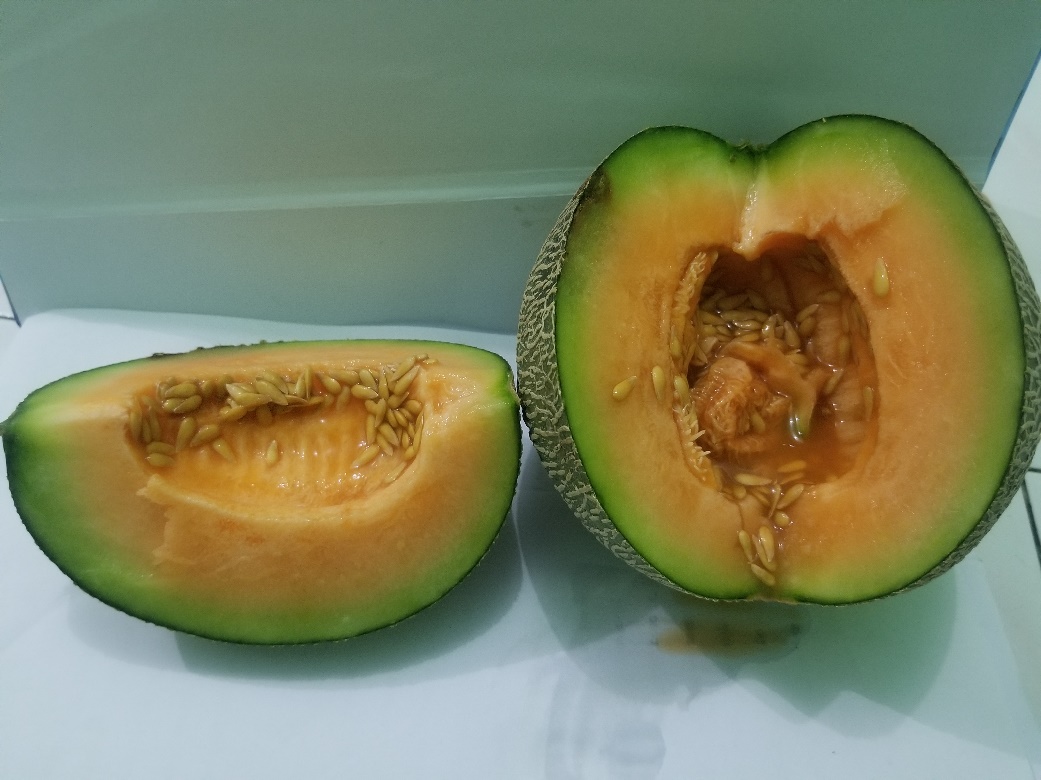 				Gambar 1. Melon Kuning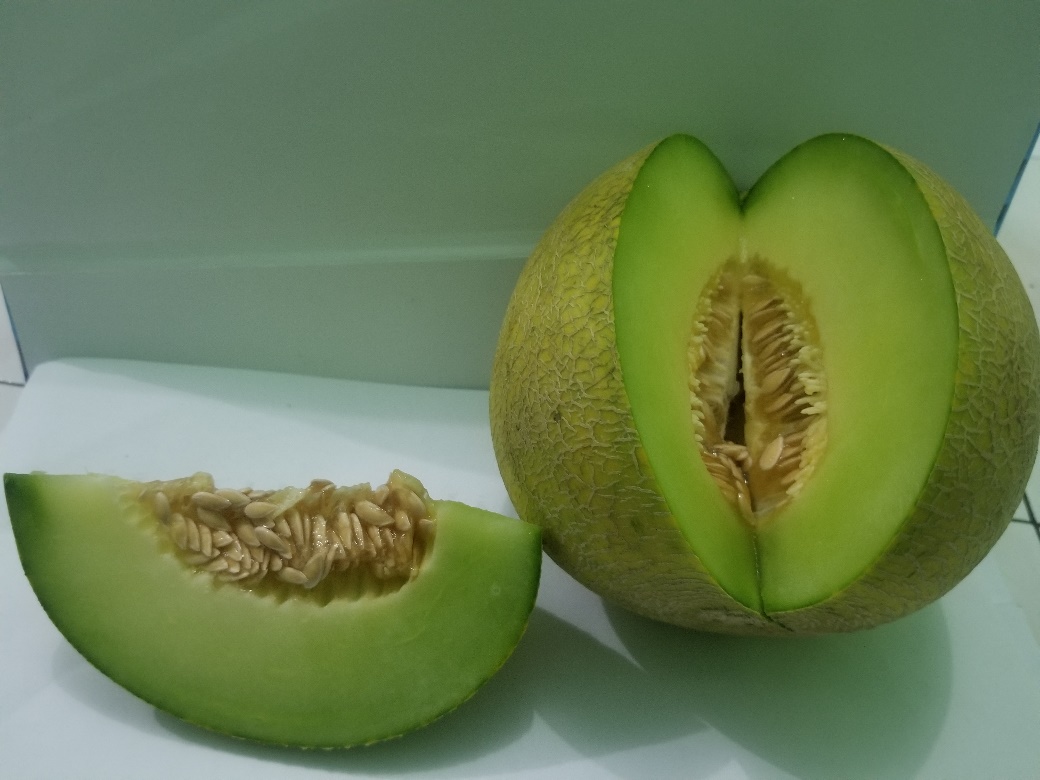 					Gambar 2. Melon HijauLampiran 25. (Lanjutan)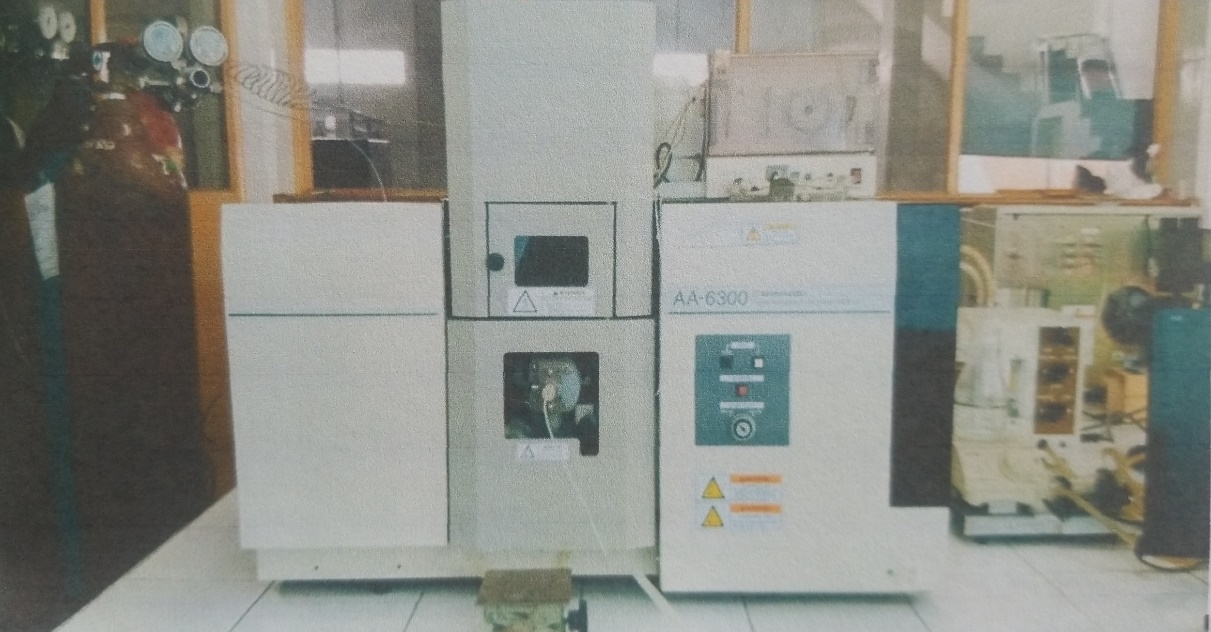 	Gambar 3. Alat Atomic Absorption Spektrophotometry (AAS)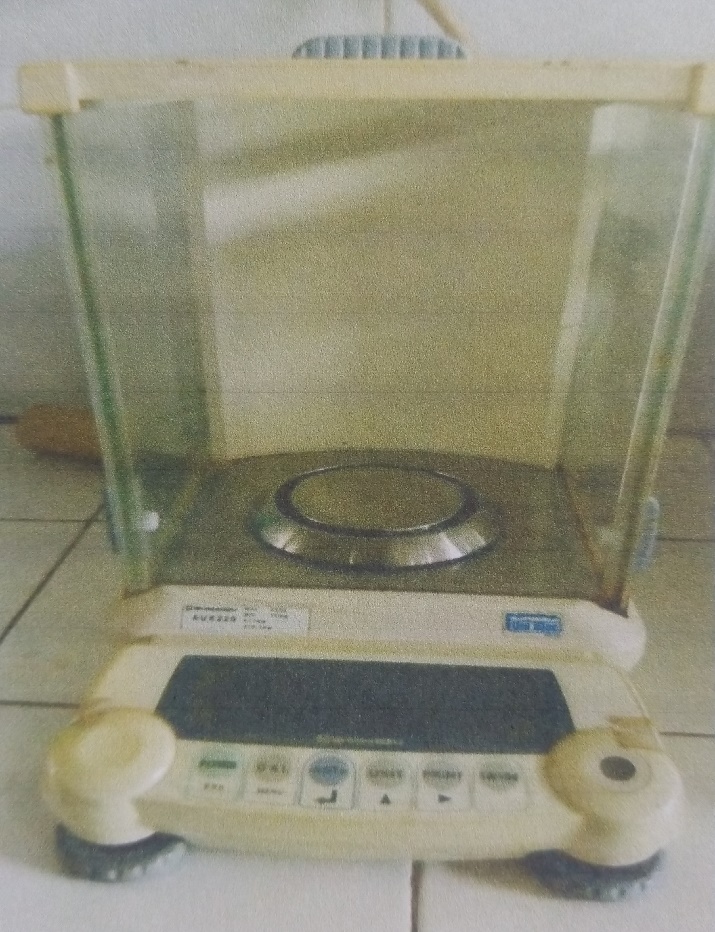 	                              Gambar 4. Neraca AnalitikLampiran 25. (Lanjutan)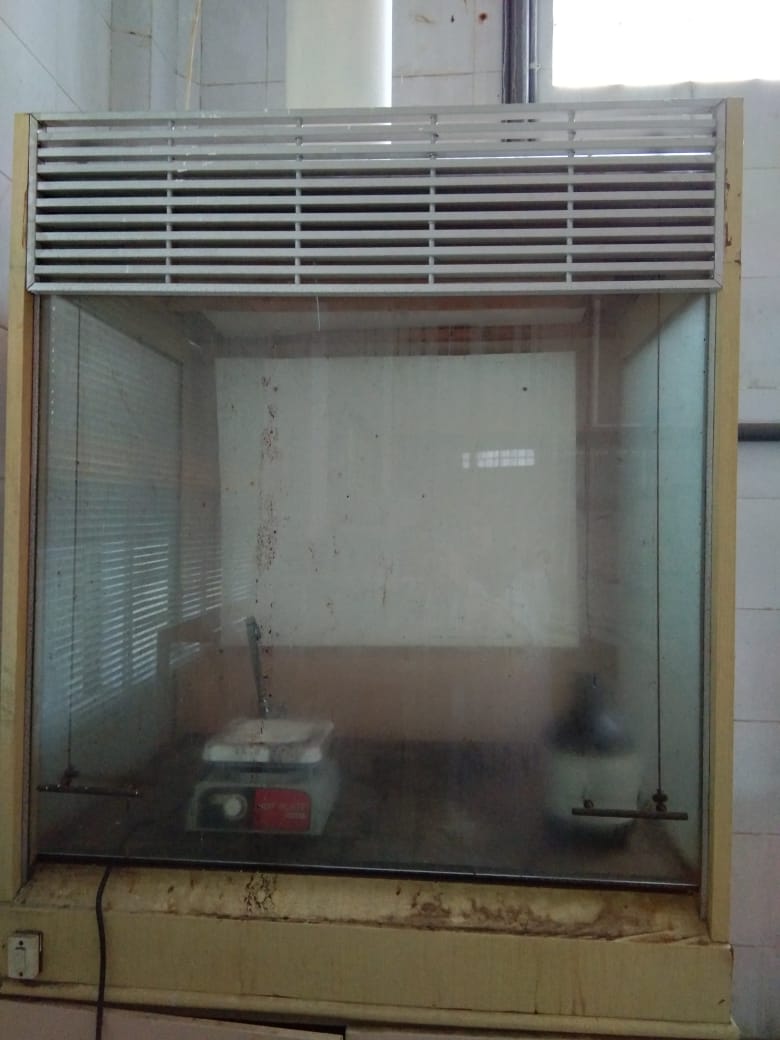 			                       Gambar 5. Lemari AsamLampiran 26. Tabel distribusi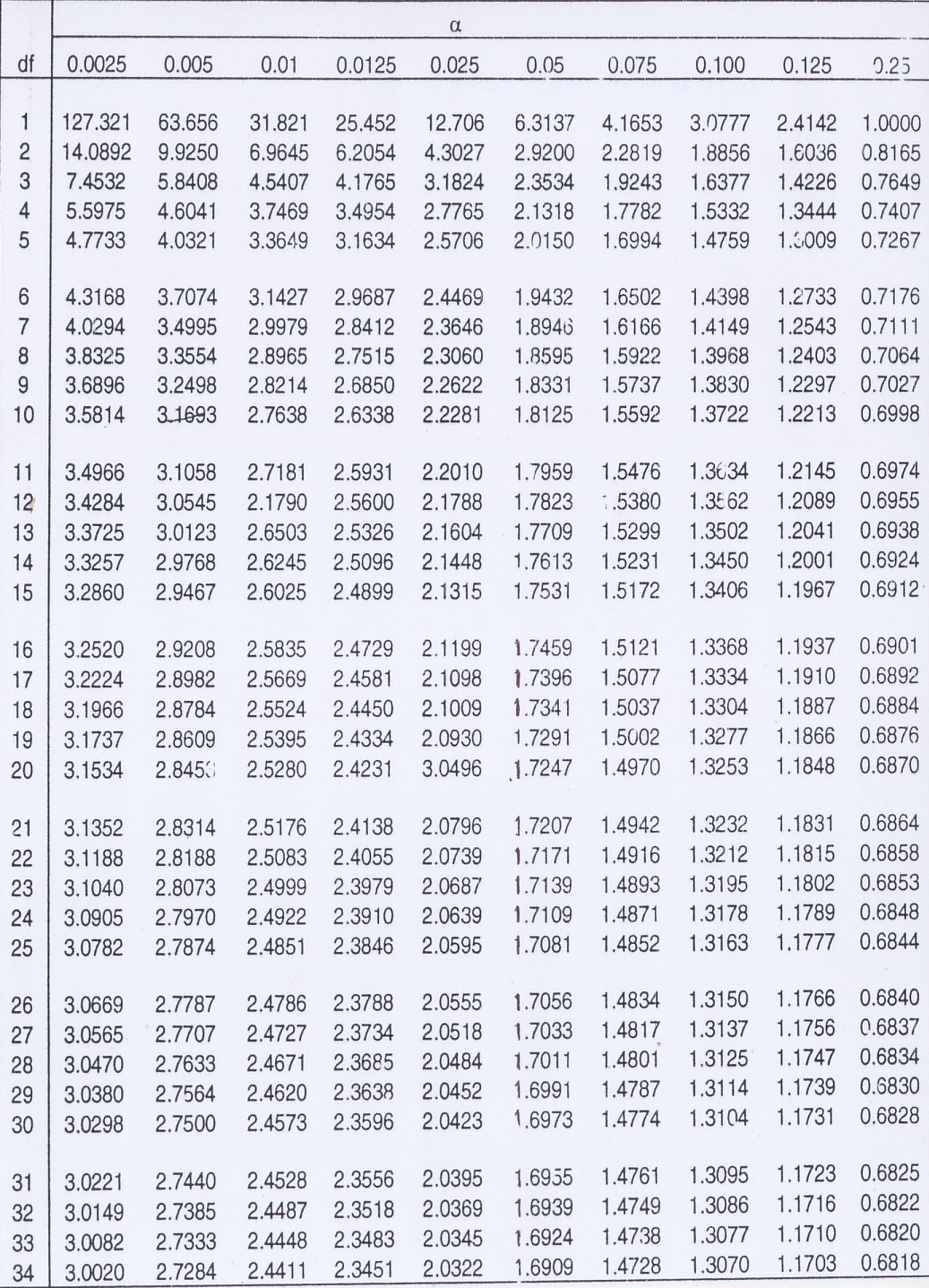 Konsentrasi (µg/mL)(X)Absorbansi(Y)1,60000.05423.20000,13104,80000,19736,40000,25298,00000,3066Konsentrasi (µg/mL)(X)Absorbansi(Y)0,40000,07400,60000,10490,80000,14691,00000,17951,20000,2169Konsentrasi (µg/mL)(X)Absorbansi(Y)0,20000,09070,40000,22900,60000,35490,80000,46721,00000,5812No.X (konsentrasi)Y(absorbansi)X2Y2XY1.1,60000.05422,56000,002930,086722.3.20000,131010,24000,017160,41923.4,80000,197323,04000,038920,947044.6,40000,252940,96000,063951,618565.8,00000,306664,00000,094002,4528X= 24,000=4,80000X=0,9420= 0,1884X2 = 140,8000Y2  = 0,21696XY = 5,52432No.X(konsentrasi)Y(absorbansi)X2Y2XY1.0,40000,07400,160,005470,02962.0,60000,10490,360,011000,062943.0,80000,14690,640,021570,117524.1,00000,179510,032220,17955.1,20000,21691,440,047040,26028X= 4=0,8X=0,7222= 0,14444X2 = 3,6Y2  = 0,11732XY = 0,64984No.X(konsentrasi)Y(absorbansi)X2Y2XY1.0,20000,09070,040,008220,018142.0,40000,22900,160,052440,09163.0,60000,35490,360,125950,212944.0,80000,46720,640,218270,373765.1,00000,581210,337790,5812X= 3=0,6X=1,723= 0,3446X2 = 2,2Y2  = 0,74267XY = 1,27764SampelBerat Sampel (gram)Absorbani (A)Konsentrasi (µg/mL)Kadar (mg/100g)125,03090,09302,363632,36071225,03210,08012,034212,03160325,05370,09062,302342,29740425,06410,09202,338102,33212525,07950,08562,174662,16776625,09150,08692,207862,19980SampelBerat Sampel (gram)Absorbani (A)Konsentrasi (µg/mL)Kadar (mg/100g)125,03090,07880,4361017,42246225,03210,08830,4887019,52293325,05370,07750,4289017,11922425,06410,08540,4726418,85725525,07950,07030,3890315,51187625,09150,08010,4433017,66733SampelBerat Sampel (gram)Absorbani (A)Konsentrasi  (µg/mL)Kadar (mg/100g)125,03090,15270,285200,15951225,03210,15260,285030,15941325,05370,15130,282900,15808425,06410,15280,285360,15939525,07950,15170,283560,15829625,09150,14920,279460,15592SampelBerat Sampel (gram)Absorbani (A)Konsentrasi  (µg/mL)Kadar (mg/100g)125,48610,08802,235952,19330225,37610,08742,220632,18771325,06540,09272,355972,34982425,04260,08632,192542,18881525,03810,08762,225742,22235625,01890,09642,450452,44859SampelBerat Sampel (gram)Absorbani (A)Konsentrasi  (µg/mL)Kadar (mg/100g)125,48610,19461,0772942,26970225,37610,58113,2173846,29355325,06540,20911,1575846,18238425,04260,20861,1548146,11382525,03810,19171,0612442,38500625,01890,19951,1044244,14342SampelBerat Sampel (gram)Absorbani (A)Konsentrasi  (µg/mL)Kadar (mg/100g)125,48610,10770,211380,11611225,37610,10670,209740,11571325,06540,10810,212040,11843425,04260,10580,208260,11642525,03810,10980,214820,12011625,01890,10680,209900,11745No.Xi Kadar  (mg/100g)Xi -   (Xi -  )212,360710,129150,0166722,03160-0,199960,0399832,297400,065840,0043342,332120,100560,0101152,16776-0,06380,0040762,19980-0,031760,00100         ∑X = 13,38939 = 2,23156∑( Xi -   )2 = 0,07616No.Xi Kadar  (mg/100g)Xi -   (Xi -  )2117,42246-0,261050,06814219,522931,839423,38346317,11922-0,564290,31842418,857251,173741,37766515,51187-2,171644,71602617,66733-0,016180,00026         ∑X = 106,10106 = 17,68351∑( Xi - )2 = 9,86396No.Xi Kadar  (mg/100g)Xi -   (Xi -  )210,159510,001080,0000020,159410,000980,0000030,15808-0,000350,0000040,159390,000960,0000050,15829-0,000140,0000060,15592-0,002510,00006           ∑X = 0,9506 = 0,15843∑( Xi -   )2 = 0,00006No.Xi Kadar  (mg/100g)Xi -   (Xi -  )212,19330-0,071790,0051522,18771-0,077380,0059832,349820,084730,0071742,18881-0,076280,0058152,22235-0,042740,0018262,448590,18350,03367            ∑X = 13,59058 = 2,26509∑( Xi -   )2 = 0,0596No.Xi Kadar  (mg/100g)Xi -   (Xi -  )212,19330-0,035090,0012322,18771-0,040680,0016532,349820,121430,0147442,18881-0,039580,0015652,22235-0,006040,00003         ∑X = 11,14199 = 2,22839∑( Xi -   )2 = 0,01921No.Xi Kadar  (mg/100g)Xi -   (Xi -  )2142,26970-2,294945,26674246,293551,728912,98912346,182381,617742,61708446,113821,549182,39995542,38500-2,179644,75083644,14342-0,421220,17742         ∑X = 267,38787 = 44,56464∑( Xi -   )2 = 18,20114No.Xi Kadar  (mg/100g)Xi -   (Xi -  )210,11611-0,001260,00000120,11571-0,001660,00000230,118430,001060,00000140,11642-0,000950,00000050,120110,002740,00000760,117450,000080,000000         ∑X   = 0,70423 = 0,11737∑( Xi -   )2 = 0,000011No.Xi Kadar  (mg/100g)Xi -   (Xi -  )210,11611-0,000710,000000520,11571-0,001110,000001230,118430,001610,000002540,11642-0,00040,000000150,117450,000630,0000003         ∑X = 0,58412 = 0,11682∑( Xi -   )2 = 0,0000046NOKonsentrasi(µg/mL)XAbsorbansiYYi(µg/mL)Y-Yi(µg/mL)(Y-Yi)2(µg/mL)11,60.05420,0630960,0088960,000079123.20,13100,1257520,0052480,000027534,80,19730,188400,00890,00007946,40,25290,251020,001880,0000035358,00,30660,313680,007080,0000501∑24,00,000239NOKonsentrasi(µg/mL)XAbsorbansiYYi(µg/mL)Y-Yi(µg/mL)(Y-Yi)2(µg/mL)10,40,07400,072280,001720,000002920,60,10490,10840,00350,000012230,80,14690,144520,002380,000005641,00,17950,180640,001140,000001251,20,21690,216760,000140,0000000∑40,0000219NOKonsentrasi(µg/mL)XAbsorbansiYYi(µg/mL)Y-Yi(µg/mL)(Y-Yi)2(µg/mL)10,20,09070,100760,010060,000101220,40,22900,222680,006320,000039930,60,35490,34460,01030,000106040,80,46720,466520,000680,000000451,00,58120,588440,007240,0000524∑30,0002999